Перечень имущества,передаваемого из государственной собственности Республики Бурятияв собственность муниципального образования «Тункинский район»№Наименование образовательной организацииНаименование имуществаИндивидуализирующие характеристики имущества (серийный номер)Кол-во (шт)МБОУ «Харбятская ООШ им.В.Б.Саганова»1.Ноутбук DEPO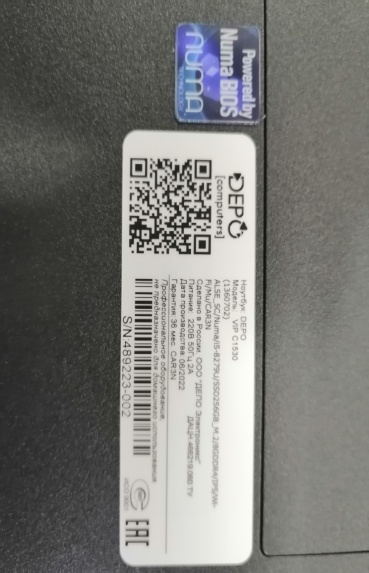  S/N 489223-00212.Ноутбук DEPO S/N 489223-00213.Ноутбук DEPOS/N 489223-00214.Образовательный набор по электронике, электромеханике и микропроцессорной технике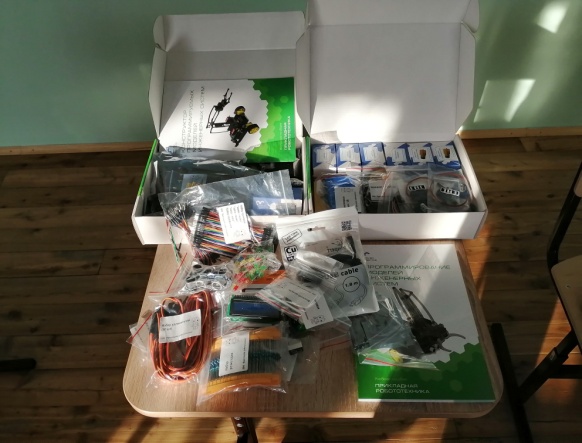 15.Образовательный робототехнический комплект СТЕМ/Мастерская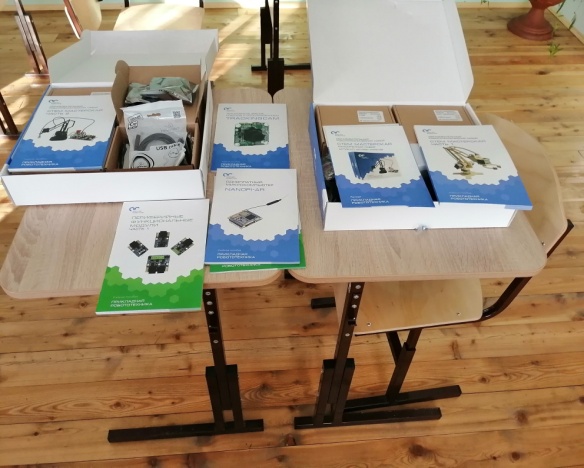 16.Образовательный робототехнический комплект СТЕМ/Мастерская17.Цифровая лаборатория для учеников по физиологии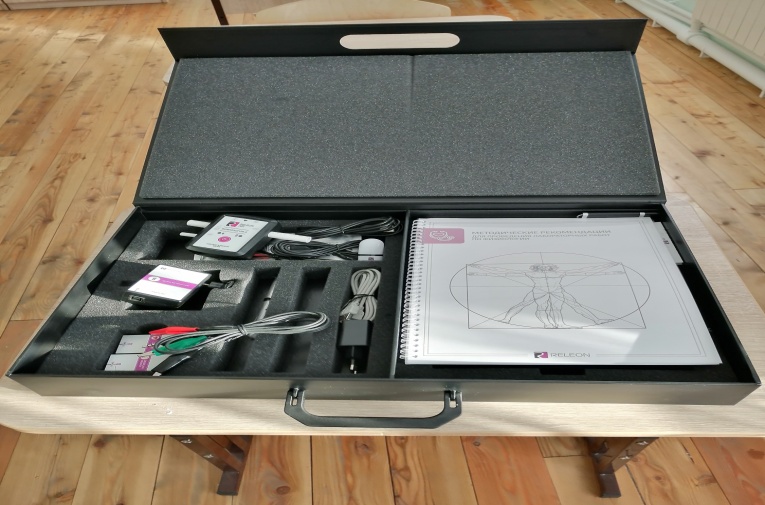 18.Цифровая лаборатория для учеников по биологии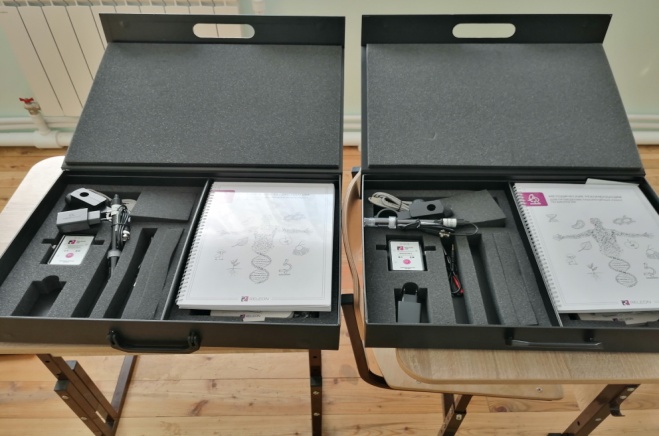 19.Цифровая лаборатория для учеников по биологии110.Цифровая лаборатория для учеников по физике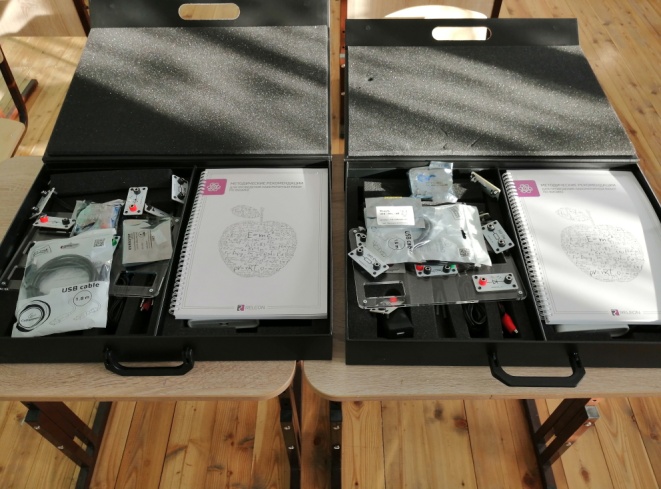 111.Цифровая лаборатория для учеников по физике112.Цифровая лаборатория для учеников по химии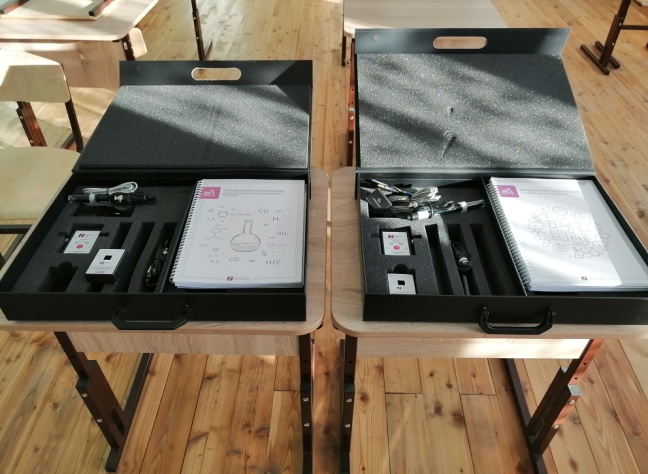 113.Цифровая лаборатория для учеников по химии114.Робототехнический набор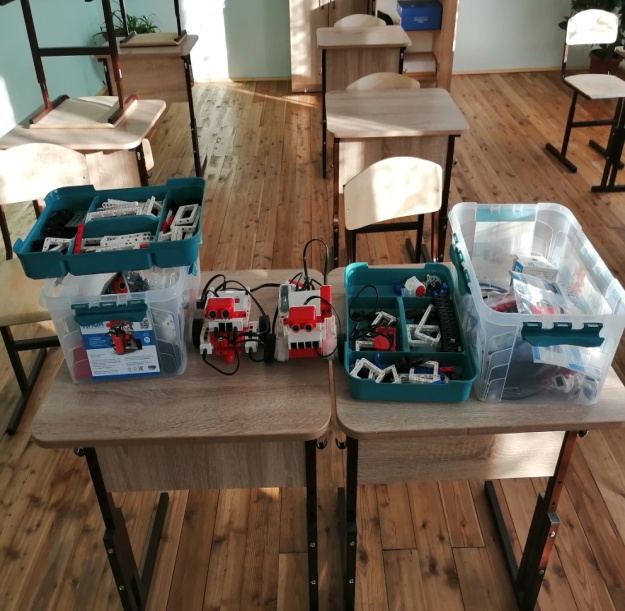 115.Робототехнический набор1